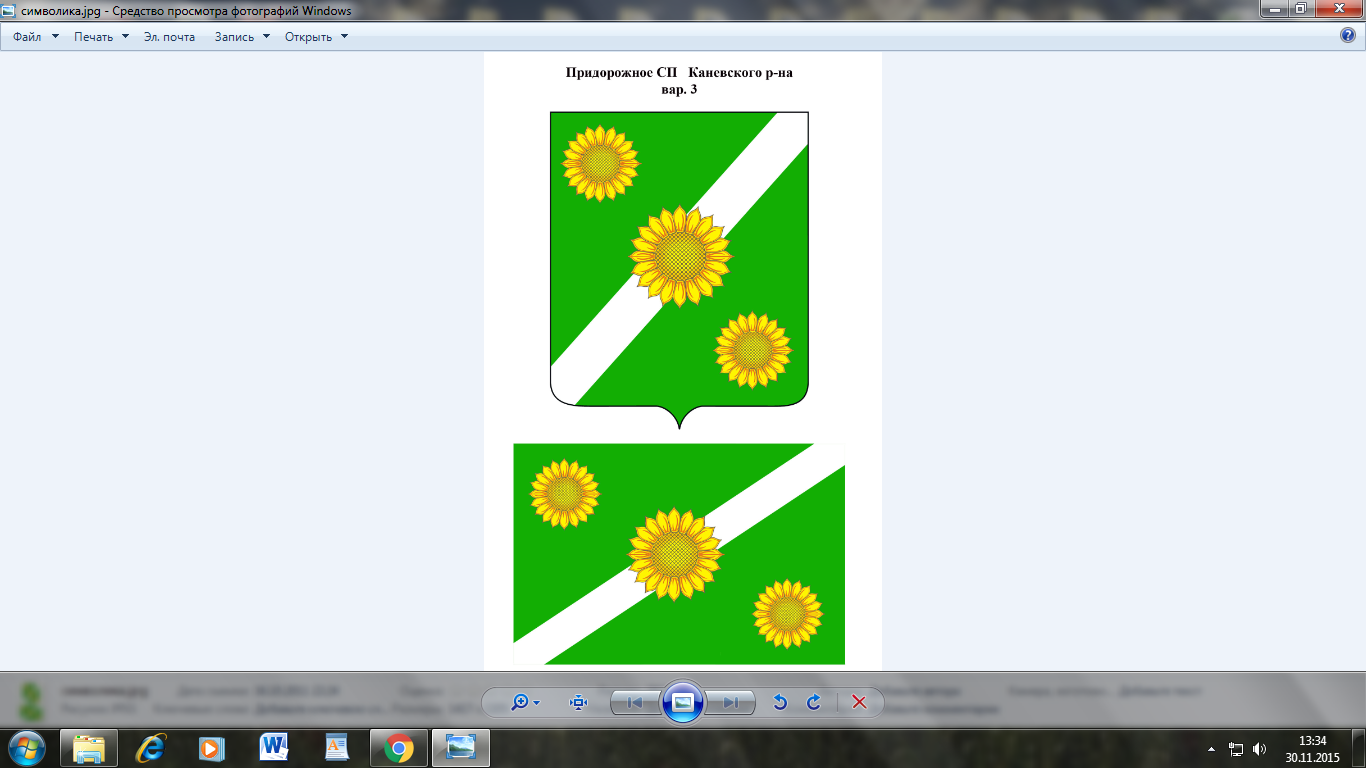 АДМИНИСТРАЦИЯ ПРИДОРОЖНОГО СЕЛЬСКОГО ПОСЕЛЕНИЯ КАНЕВСКОГО РАЙОНАПОСТАНОВЛЕНИЕ01 ноября 2022 год                            № 101                            станица ПридорожнаяО внесении изменений в постановление администрации Придорожного сельского поселения Каневского района от 01 июля 2022 года № 58 «Об утверждении положения об оплате труда и премировании работников муниципального казенного учреждения  Придорожного сельское поселение Каневского района «Центр обеспечения»В соответствии со статьей 53 Федерального закона от 6 октября 2003 года № 131-ФЗ «Об общих принципах организации местного самоуправления в Российской Федерации» и в целях упорядочения оплаты труда лиц, замещающих должности, не отнесенные к выборным муниципальным должностям и должностям муниципальной службы, в органах местного самоуправления муниципального образования Придорожного сельское поселение Каневского района,  п о с т а н о в л я ю: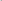 1. Внести в постановление администрации Придорожного сельского поселения Каневского района от 01 июля 2022 года № 58 «Об утверждении положения об оплате труда и премировании работников муниципального казенного учреждения  Придорожного сельское поселение Каневского района «Центр обеспечения»» следующие изменения:1.1. Приложение № 2 изложить в новой редакции:«ПРИЛОЖЕНИЕ № 2УТВЕРЖДЕНЫпостановлением администрацииПридорожного сельского поселения Каневского районаот 01 июля 2022 года № 58(в редакции постановления администрации Придорожного сельского поселения Каневского районаот 01 ноября 2022 год № 101)РАЗМЕРЫ
должностных окладов работников муниципального казенного учреждения Придорожного сельского поселения Каневского района «Центр обеспечения»2. Финансирование расходов, связанных с реализацией настоящего постановления, осуществлять в пределах средств, предусмотренных в бюджете Красногвардейского сельского поселения Каневского района на соответствующий финансовый год на обеспечение деятельности органов Придорожного сельского поселения Каневского района.3. Настоящее постановление вступает в силу со дня его подписания и распространяется на правоотношения, возникшие с 01 октября 2022 года.Глава Придорожного сельскогопоселения Каневского района	                                                              М.Е. Авакьян Наименование должности (профессии)Должностной оклад (в рублях)Должности  работниковДолжности  работниковРуководитель6937Бухгалтер5824Специалист по работе с малыми формами хозяйствования3744Делопроизводитель4784Системный администратор5096Водитель4774Сторож3536Тежслужащая3796Рабочий парка3536Рабочий3536